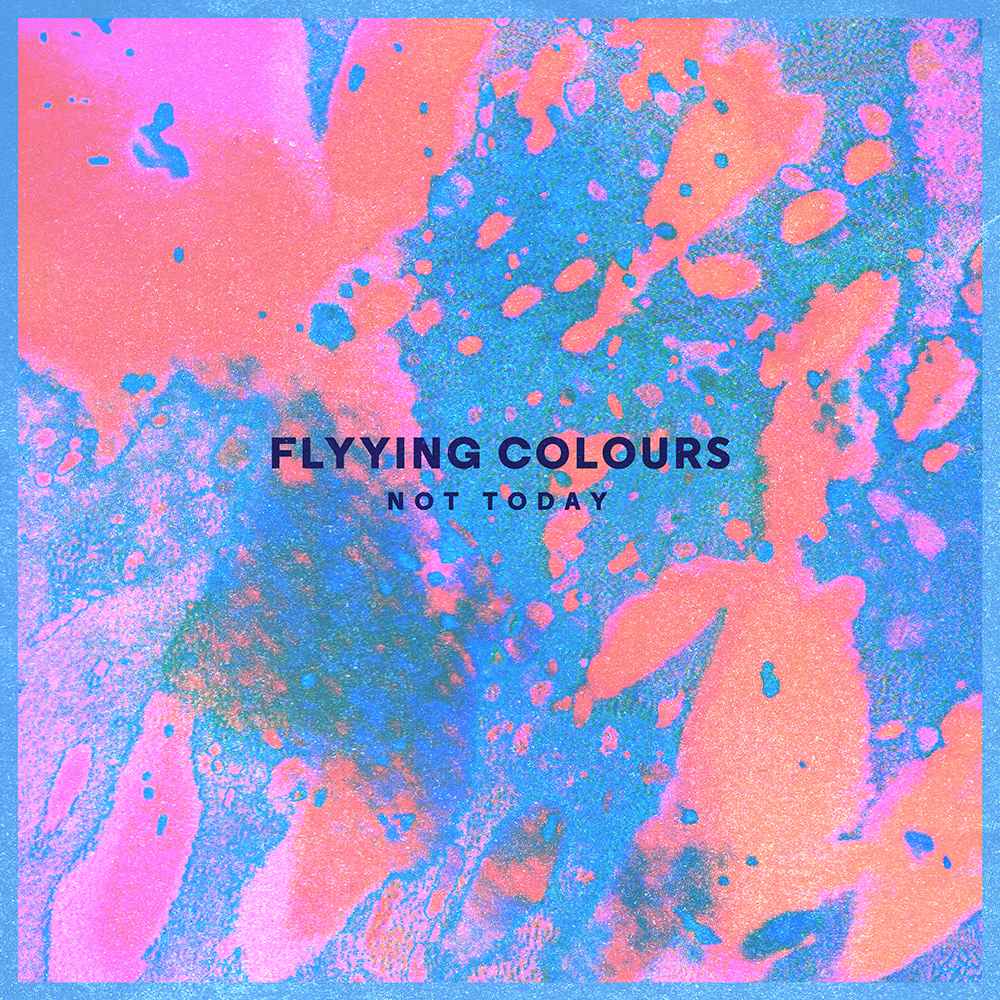 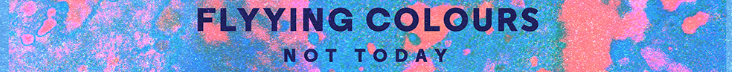 “Chances are this tune from Flyying Colours is going to make a fan out of you! Presumptuous sure, but these guys are belting out a noise that instantly pricks peoples ears up” – Sounds Better With Reverb“Melbourne has a solid lineup of bands with an ear to early 90s shoegaze, and in an increasingly crowded sub-genre Flyying Colours differentiate themselves with an important feature- they know exactly what they’re doing.” – Tonedeaf----------------------------------------------------------------------------------------------------------------The Last year has been a cracker for Flyying Colours. The Australian release of their debut EP through Universal Distribution was an excellent start, as was the amount of radio play  and street press attention it received.But it was the international blogosphere that really got behind them, posting their psychedelic filmclips on sites the world over.  It didn’t take long for the international music industry to come knocking and 5 months later in March this year the EP was released in UK/Europe through Club ac30 and USA through Shelflife, being played regularly on BBC, Amazing radio and XFM“Not Today” is another cracker of a single to follow up from the much loved “Wavy Gravy”. Guitars swirl behind rhythm section brothers Josh and Sam’s most incessant beat yet, topped off with trading boy/girl vocals, with even a hint of a chorus.The guys have some select single launch shows in July before preparing for their first UK Europe tour in the not too distant future.  “Not Today”: Available from Fri 27th June. Tour Dates Below. Tix via Oztix.com.au----------------------------------------------------------------------------------------------------------------“a pitch-perfect rendition of all of the songs from their newest EP with a couple of extras, displaying a passion and energy even more intense than their recorded tracks provide. Far from being a static, shoegazing performance, the lead singer’s onstage antics and the band’s obvious affection for one another made them a joy to watch on stage” – 4ZZZFlyying Colours: “Not Today” Launch TourThur July 10th  The Capital Saloon Bar, Wagga Wagga 	Fri July 11th      Transit Bar, Canberra - FREE ENTRY - 			Thur July 17th 	Oxford Arts Factory  Gallery,  Sydney Sat July 19th	Cambridge Hotel, Side Bar, Newcastle Thur July 24th 	Golden Vine Hotel, BendigoFri July 25th	Shebeen Bandroom, Melbourne Sun July 27th    Beavs Bar, Geelong Fri Aug 1st	Grace Emily, AdelaideSat Aug 2nd   	Worldsend Hotel, AdelaideContact: Marty Brown:             marty@storybaker.com                             0437 410 649www.flyyingcolours.com                                             www.facebook.com/flyyingcolours